 Спецификация: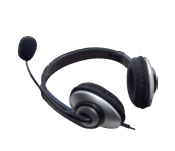 Закрытые проводные наушники с микрофоном, предназначенные для пульта синхронного переводчика.Технические характеристики:Тип: Закрытые наушникиСоединение: проводноеШумоподавление: нетСквозной пропуск окружающих звуков: нетСенсор надевания наушников: нетДинамики: 2 x ø 43.6 мм, полно диапазонныеМикрофон: естьДиапазон частот: 10 Гц – 30 кГцВходной импеданс: 20 кОмИскажения (THD): <0.1 % (1 кГц/10 мВт)Длина кабеля: 1.3мВходы: 3.5-стерео разъем.Масса: 310 гБренд: MAXONМодель: EP210H